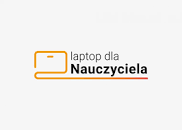 Program dofinansowania zakupu laptopa dla nauczyciela w GMINIE BRZYSKA Informujemy, iż wszyscy nauczyciele zatrudnieni w szkołach publicznych  prowadzonych przez gminę  wskazani  do otrzymania bonu o wartości 2500 zł brutto na zakup laptopa lub laptopa przeglądarkowego otrzymali na swoje adresy e-mail kody świadczenia. Korzystanie z nowoczesnego sprzętu pozwoli nauczycielom na skuteczniejszą realizację podstawy programowej, urozmaicanie prowadzonych lekcji, poszerzanie wiedzy i rozwój kompetencji cyfrowych uczniów. Aktualna lista zarejestrowanych sklepów, w których nauczyciele mogą zrealizować przyznane bony dostępna jest tutaj: https://laptopdlanauczyciela.gov.pl/